Załącznik do ogłoszenia z dnia 9 października 2020 r.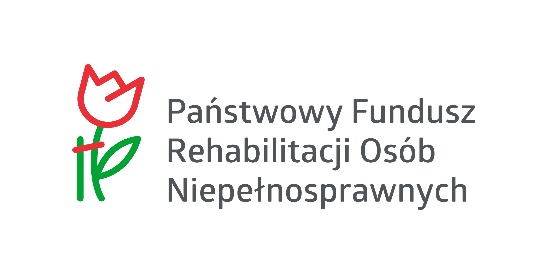 Konkursu nr 1/2020 pn. „Pokonamy bariery”KARTA OCENY MERYTORYCZNEJwniosku o zlecenie realizacji zadań w ramach art. 36 ustawy z dnia 27 sierpnia 1997 r. o rehabilitacji zawodowej i społecznej oraz zatrudnianiu osób niepełnosprawnych,
złożonego w ramach konkursu nr 1/2020 pn. „Pokonamy bariery”UWAGA!	Ocena merytoryczna projektu dokonywana jest wyłącznie w oparciu o informacje zawarte we wniosku. Wnioskodawca powinien przedstawić we wniosku wystarczającą ilość informacji szczegółowych i konkretnych pozwalających na przeprowadzenie oceny wg kryteriów wskazanych w niniejszej Karcie.Nr wniosku:*	W zależności od danego kierunku pomocy lub typu projektu.**	W zależności od konstrukcji wskaźników ewaluacji, określonych w regulaminach składania, rozpatrywania i realizacji projektów, opracowanych dla poszczególnych kierunków pomocy, stanowiących załączniki do „Zasad wspierania realizacji zadań”.***	W przypadku projektów, w których zgłoszone zostanie wyłącznie zadanie pn. „utrzymanie psów asystujących” ocenie (w ramach kryterium wskazanego w pkt 8) podlega w jakim stopniu korzystanie z pomocy psa asystującego wpływa na aktywność beneficjenta ostatecznego projektu w życiu społecznym.UWAGA!	Weryfikacja kryterium wskazanego w Pkt 4 „W jakim stopniu część B wniosku (w której opisane są poszczególne formy wsparcia) jest spójna z częścią C (budżetem projektu)” przeprowadzana jest w odniesieniu do każdej z zaproponowanych form wsparcia (część B wniosku) oraz godzin pracy poszczególnych specjalistów, w tym wolontariuszy (część C wniosku). Łączna liczba godzin pracy personelu merytorycznego (w tym wolontariuszy) zaplanowana w budżecie projektu może być większa od łącznej liczby godzin wsparcia wynikającej z części B wniosku, jednakże nie więcej niż o 30% – z zastrzeżeniem, iż w przypadku poszczególnych specjalistów ww. nadwyżka godzin może zostać wygenerowana wyłącznie w tych okresach, w których zaplanowana została (zgodnie z wnioskiem) realizacja prowadzonych przez tych specjalistów form wsparcia. Jednocześnie łączna liczba godzin pracy personelu merytorycznego zaplanowana w budżecie projektu nie może być mniejsza od łącznej liczby godzin wsparcia wynikającej z części B wniosku w stopniu powodującym brak możliwości osiągnięcia zaplanowanego wskaźnika produktu.Data i podpis Oceniającego:Nr wniosku:UWAGA!	Przyznanie punktacji od 0 do 4 w ramach kryteriów wskazanych w pkt 1-3 (Tabela II.1) wymaga uzasadnienia również w Tabeli II.2.TABELA II.1*	W zależności od danego kierunku pomocy lub typu projektu.**	W zależności od konstrukcji wskaźników ewaluacji, określonych w regulaminach składania, rozpatrywania i realizacji projektów, opracowanych dla poszczególnych kierunków pomocy, stanowiących załączniki do „Zasad wspierania realizacji zadań”.***	Wartość wskaźnika bazowego ustalana jest przez Zarząd PFRON na podstawie analizy wartości wskaźników nakładu w projektach tego samego typu, zgłoszonych w konkursie oraz ewentualnie analizy kosztów prowadzenia podobnych działań w projektach finansowanych z innych źródeł.UWAGA!	Projekt uzyskuje negatywną opinię również w sytuacji, gdy na podstawie przeprowadzonej przez komisję konkursową weryfikacji budżetu projektu wartość wnioskowanej kwoty dofinansowania ulega obniżeniu o więcej niż 50% – 0 pkt przyznawane jest w kryterium „Czy przedstawione w budżecie projektu koszty są racjonalne i efektywne”.Data i podpis Oceniającego:Nr wniosku:UWAGA!	Jeżeli koszty pośrednie rozliczane są ryczałtem należy przeprowadzić weryfikację budżetu z uwzględnieniem postanowień rozdziału IV „Wytycznych w zakresie kwalifikowalności kosztów”.TABELA II.2 (uzasadnienie oceny budżetu projektu)Data i podpis Oceniającego:Nr wniosku:*	Jeżeli koszty pośrednie rozliczane są ryczałtem w wierszu 7 „Koszty pośrednie” należy wpisać stawkę ryczałtową.**	Pkt 7 należy wypełnić w sytuacji, gdy koszty pośrednie rozliczane są ryczałtem.UWAGA!	W przypadku wniosku wspólnego proponowaną kwotę dofinansowania należy podać w podziale na poszczególnych Wnioskodawców.Data i podpis Oceniającego:Imię i nazwisko OceniającegoNumer wnioskuNazwa Wnioskodawcy / WnioskodawcówNazwa projektu (nadana przez Wnioskodawcę (-ów))Kierunek pomocyTyp projektuNazwa zadania/zadań, których dotyczy projektDeklaracja bezstronnościOświadczam, że:nie pozostaję w związku małżeńskim albo stosunku pokrewieństwa lub powinowactwa w linii prostej, pokrewieństwa lub powinowactwa w linii bocznej do drugiego stopnia, oraz nie jestem związany (-a) z tytułu przysposobienia, opieki lub kurateli z osobą zarządzającą lub będącą w organach nadzorczych ww. Wnioskodawcy (-ów);nie jestem i w ciągu ostatnich 3 lat nie byłem (-am) przedstawicielem prawnym (pełnomocnikiem), członkiem organów nadzorczych bądź zarządzających lub pracownikiem ww. Wnioskodawcy (-ów);nie jestem i w ciągu ostatnich 3 lat nie byłem (-am) zatrudniony na podstawie umowy zlecenia lub umowy o dzieło u ww. Wnioskodawcy (-ów);nie pozostaję z ww. Wnioskodawcą (-ami) w takim stosunku prawnym lub faktycznym, który mógłby budzić uzasadnione wątpliwości co do mojej bezstronności.Zobowiązuję się do:spełniania swojej funkcji zgodnie z prawem i obowiązującymi zasadami, sumiennie, sprawnie, dokładnie i bezstronnie;niezwłocznego poinformowania Przewodniczącego komisji o wszelkich zdarzeniach, które mogłyby zostać uznane za próbę ograniczenia mojej bezstronności;zachowania w tajemnicy danych i informacji zawartych we wniosku;ochrony danych osobowych zawartych we wniosku, zgodnie z Polityką Bezpieczeństwa Danych Osobowych Państwowego Funduszu Rehabilitacji Osób Niepełnosprawnych;zrezygnowania z oceny wniosku w sytuacji, gdy zaistnieją powiązania osobowe wskazane w pkt 1-4.Deklaracja bezstronnościOświadczam, że:nie pozostaję w związku małżeńskim albo stosunku pokrewieństwa lub powinowactwa w linii prostej, pokrewieństwa lub powinowactwa w linii bocznej do drugiego stopnia, oraz nie jestem związany (-a) z tytułu przysposobienia, opieki lub kurateli z osobą zarządzającą lub będącą w organach nadzorczych ww. Wnioskodawcy (-ów);nie jestem i w ciągu ostatnich 3 lat nie byłem (-am) przedstawicielem prawnym (pełnomocnikiem), członkiem organów nadzorczych bądź zarządzających lub pracownikiem ww. Wnioskodawcy (-ów);nie jestem i w ciągu ostatnich 3 lat nie byłem (-am) zatrudniony na podstawie umowy zlecenia lub umowy o dzieło u ww. Wnioskodawcy (-ów);nie pozostaję z ww. Wnioskodawcą (-ami) w takim stosunku prawnym lub faktycznym, który mógłby budzić uzasadnione wątpliwości co do mojej bezstronności.Zobowiązuję się do:spełniania swojej funkcji zgodnie z prawem i obowiązującymi zasadami, sumiennie, sprawnie, dokładnie i bezstronnie;niezwłocznego poinformowania Przewodniczącego komisji o wszelkich zdarzeniach, które mogłyby zostać uznane za próbę ograniczenia mojej bezstronności;zachowania w tajemnicy danych i informacji zawartych we wniosku;ochrony danych osobowych zawartych we wniosku, zgodnie z Polityką Bezpieczeństwa Danych Osobowych Państwowego Funduszu Rehabilitacji Osób Niepełnosprawnych;zrezygnowania z oceny wniosku w sytuacji, gdy zaistnieją powiązania osobowe wskazane w pkt 1-4.Data i podpis Oceniającego:Data i podpis Oceniającego:Karta oceny merytorycznej wniosku (konkurs nr 1/2020) – ETAP IL.p.Przedmiot ocenySkala punktówKomentarzPrzyznana liczba punktówUzasadnienie1.Czy cel projektu zawiera się w kierunku pomocy?od 0 do 1Przyznanie 1 pkt oznacza, że cel projektu zawiera się w kierunku pomocy, jest sformułowany precyzyjnie, nie wymaga korekty1.Czy cel projektu zawiera się w kierunku pomocy?od 0 do 1Przyznanie 0 pkt oznacza, że cel projektu nie odpowiada kierunkowi pomocy (nie można przyjąć, iż cel projektu odpowiada kierunkowi pomocy również na podstawie treści wniosku)2.W jakim stopniu zaplanowane w projekcie formy wsparcia / działania* umożliwiają realizację celu projektu?od 0 do 5Przyznanie 5 pkt oznacza, że wszystkie zaplanowane formy wsparcia / działania* są właściwie dobrane ze względu na cel projektu; w projekcie nie występują formy wsparcia / działania* nadmiarowe i/lub niewłaściwie dobrane (ze względu na cel projektu)2.W jakim stopniu zaplanowane w projekcie formy wsparcia / działania* umożliwiają realizację celu projektu?od 0 do 5Przyznanie 0 pkt oznacza, że zaplanowane w projekcie formy wsparcia / działania* są niewłaściwie dobrane ze względu na cel projektu, a skorygowanie projektu w tym zakresie nie jest możliwe na etapie oceny merytorycznej3.W jakim stopniu zaplanowane w projekcie formy wsparcia / działania* mieszczą się w zakresie zadań, których dotyczy dany typ projektu?od 0 do 5Przyznanie 5 pkt oznacza, że wszystkie zaplanowane formy wsparcia / działania* mieszczą się w zakresie zadań, których dotyczy dany typ projektu3.W jakim stopniu zaplanowane w projekcie formy wsparcia / działania* mieszczą się w zakresie zadań, których dotyczy dany typ projektu?od 0 do 5Przyznanie 0 pkt oznacza, że zaplanowane w projekcie formy wsparcia / działania* nie mieszczą się w zakresie zadań, których dotyczy dany typ projektu, a skorygowanie projektu w tym zakresie nie jest możliwe na etapie oceny merytorycznej4.W jakim stopniu część B wniosku (w której opisane są poszczególne formy wsparcia) jest spójna z częścią C (budżetem projektu)? – dotyczy kierunku pomocy 1, kierunku pomocy 2 oraz kierunku pomocy 5od 0 do 5Przyznanie 5 pkt oznacza, że wszystkie zaplanowane w części B wniosku formy wsparcia są spójne z budżetem projektu (liczba godzin wsparcia zaplanowana w ramach poszczególnych form wsparcia jest spójna z zaplanowaną w budżecie projektu liczbą godzin pracy poszczególnych specjalistów, w tym wolontariuszy)4.W jakim stopniu część B wniosku (w której opisane są poszczególne formy wsparcia) jest spójna z częścią C (budżetem projektu)? – dotyczy kierunku pomocy 1, kierunku pomocy 2 oraz kierunku pomocy 5od 0 do 5Przyznanie 0 pkt oznacza, że zaplanowane w części B wniosku formy wsparcia są niespójne z budżetem projektu, a skorygowanie projektu w tym zakresie nie jest możliwe na etapie oceny merytorycznej – łączna liczba godzin pracy personelu merytorycznego (w tym wolontariuszy) zaplanowana w budżecie projektu przekracza o więcej niż 30% łączną liczbę godzin wsparcia wynikającą z części B wniosku albo łączna liczba godzin pracy personelu merytorycznego (w tym wolontariuszy), zaplanowana w budżecie projektu jest mniejsza od łącznej liczby godzin wsparcia wynikającej z części B wniosku w stopniu powodującym brak możliwości osiągnięcia zaplanowanego wskaźnika produktu5.W jakim stopniu zaplanowane formy wsparcia/działania są dobrane właściwie ze względu na grupę beneficjentów ostatecznych / uczestników* projektu?od 0 do 5Przyznanie 5 pkt oznacza, że wszystkie zaplanowane formy wsparcia / działania* są dobrane właściwie ze względu na grupę beneficjentów ostatecznych / uczestników* projektu5.W jakim stopniu zaplanowane formy wsparcia/działania są dobrane właściwie ze względu na grupę beneficjentów ostatecznych / uczestników* projektu?od 0 do 5Przyznanie 0 pkt oznacza, że zaplanowane w projekcie formy wsparcia / działania* są niewłaściwie dobrane ze względu na grupę beneficjentów ostatecznych / uczestników* projektu, a skorygowanie projektu w tym zakresie nie jest możliwe na etapie oceny merytorycznej6.W jakim stopniu posiadane przez Wnioskodawcę zasoby kadrowe, rzeczowe oraz lokalowe są wystarczające do prawidłowej realizacji projektu?od 0 do 5Przyznanie 5 pkt oznacza, że posiadane przez Wnioskodawcę zasoby kadrowe, rzeczowe oraz lokalowe pozwolą na wysoki poziom realizacji projektu6.W jakim stopniu posiadane przez Wnioskodawcę zasoby kadrowe, rzeczowe oraz lokalowe są wystarczające do prawidłowej realizacji projektu?od 0 do 5Przyznanie 0 pkt oznacza, że posiadane przez Wnioskodawcę zasoby kadrowe, rzeczowe oraz lokalowe nie gwarantują prawidłowej realizacji projektu (nie jest spełnione niezbędne minimum)7.W jakim stopniu posiadane przez Wnioskodawcę doświadczenie w realizacji projektów o podobnej tematyce jest wystarczające do prawidłowej realizacji projektu?od 0 do 5Przyznanie 5 pkt oznacza, że posiadane przez Wnioskodawcę doświadczenie pozwoli na wysoki poziom realizacji projektu7.W jakim stopniu posiadane przez Wnioskodawcę doświadczenie w realizacji projektów o podobnej tematyce jest wystarczające do prawidłowej realizacji projektu?od 0 do 5Przyznanie 0 pkt oznacza, że posiadane przez Wnioskodawcę doświadczenie nie gwarantuje prawidłowej realizacji projektu (nie jest spełnione niezbędne minimum)8.W jakim stopniu zaplanowane wartości wskaźników produktu lub rezultatu**/*** są realne do osiągnięcia, a także w jakim stopniu są adekwatne do zaplanowanych we wniosku nakładów?od 0 do 5Przyznanie 5 pkt oznacza, że zaplanowane wartości wskaźników produktu lub rezultatu* są realne do osiągnięcia oraz są adekwatne do zaplanowanych we wniosku nakładów (brak zastrzeżeń)8.W jakim stopniu zaplanowane wartości wskaźników produktu lub rezultatu**/*** są realne do osiągnięcia, a także w jakim stopniu są adekwatne do zaplanowanych we wniosku nakładów?od 0 do 5Przyznanie 0 pkt oznacza, że zaplanowane wartości wskaźników produktu lub rezultatu* są nierealne oraz nieadekwatne do zaplanowanych we wniosku nakładów, a na etapie oceny merytorycznej skorygowanie wskaźników nie jest możliwe9.Czy realizacja projektu wpłynie na poprawę sytuacji osób niepełnosprawnych? – dotyczy kierunku pomocy 2od 0 do 1Przyznanie 1 pkt oznacza, że realizacja projektu przyczyni się do poprawy sytuacji beneficjentów ostatecznych projektu lub pozwoli na utrzymanie poziomu dotychczas posiadanych przez beneficjentów ostatecznych kompetencji lub umiejętności9.Czy realizacja projektu wpłynie na poprawę sytuacji osób niepełnosprawnych? – dotyczy kierunku pomocy 2od 0 do 1Przyznanie 0 pkt oznacza, że realizacja projektu nie gwarantuje poprawy sytuacji beneficjentów ostatecznych projektu, jak również nie gwarantuje utrzymania poziomu dotychczas posiadanych przez beneficjentów ostatecznych kompetencji lub umiejętnościEtap I – przyznana łączna liczba punktów:Etap I – przyznana łączna liczba punktów:Etap I – przyznana łączna liczba punktów:Etap I – przyznana łączna liczba punktów:Uwaga! Do drugiego etapu oceny przechodzi projekt, który w żadnym z kryteriów wymienionych w niniejszej tabeli nie uzyskał 0 pktUwaga! Do drugiego etapu oceny przechodzi projekt, który w żadnym z kryteriów wymienionych w niniejszej tabeli nie uzyskał 0 pktUwaga! Do drugiego etapu oceny przechodzi projekt, który w żadnym z kryteriów wymienionych w niniejszej tabeli nie uzyskał 0 pktUwaga! Do drugiego etapu oceny przechodzi projekt, który w żadnym z kryteriów wymienionych w niniejszej tabeli nie uzyskał 0 pktUwaga! Do drugiego etapu oceny przechodzi projekt, który w żadnym z kryteriów wymienionych w niniejszej tabeli nie uzyskał 0 pktUwaga! Do drugiego etapu oceny przechodzi projekt, który w żadnym z kryteriów wymienionych w niniejszej tabeli nie uzyskał 0 pktKarta oceny merytorycznej wniosku (konkurs nr 1/2020) – ETAP II (TABELA II.1)L.p.Przedmiot ocenySkala punktówKomentarzPrzyznana liczba punktówUzasadnienie1.Czy przedstawione w budżecie projektu koszty są niezbędne do poniesienia ze względu na zaplanowane formy wsparcia / działania*?od 0 do 5Przyznanie 5 pkt oznacza, że wszystkie koszty, przedstawione w budżecie projektu, są niezbędne do poniesienia ze względu na zaplanowane formy wsparcia / działania*1.Czy przedstawione w budżecie projektu koszty są niezbędne do poniesienia ze względu na zaplanowane formy wsparcia / działania*?od 0 do 5Przyznanie 0 pkt oznacza, że budżet projektu zawiera koszty zbędne ze względu na zaplanowane formy wsparcia / działania*, a skorygowanie budżetu projektu w tym zakresie nie jest możliwe na etapie oceny merytorycznej2.Czy przedstawione w budżecie projektu koszty są racjonalne i efektywne? (zgodnie z zasadą racjonalnego i oszczędnego gospodarowania środkami publicznymi)od 0 do 5Przyznanie 5 pkt oznacza, że wszystkie koszty, przedstawione w budżecie projektu, spełniają wymogi racjonalnego i oszczędnego gospodarowania środkami publicznymi, z zachowaniem zasady uzyskiwania najlepszych efektów z danych nakładów2.Czy przedstawione w budżecie projektu koszty są racjonalne i efektywne? (zgodnie z zasadą racjonalnego i oszczędnego gospodarowania środkami publicznymi)od 0 do 5Przyznanie 0 pkt oznacza, że budżet projektu zawiera koszty zawyżone i nieracjonalne, a skorygowanie budżetu projektu w tym zakresie nie jest możliwe na etapie oceny merytorycznej3.Czy budżet projektu został przygotowany poprawnie (czy koszty zostały prawidłowo zakwalifikowane do danej kategorii kosztów, czy poszczególne pozycje kosztów zawierają prawidłową kalkulację)?od 0 do 5Przyznanie 5 pkt oznacza, że budżet projektu został przygotowany poprawnie (nie zawiera błędów, w tym błędów rachunkowych).3.Czy budżet projektu został przygotowany poprawnie (czy koszty zostały prawidłowo zakwalifikowane do danej kategorii kosztów, czy poszczególne pozycje kosztów zawierają prawidłową kalkulację)?od 0 do 5Przyznanie 0 pkt oznacza, że budżet projektu zawiera liczne błędy, których skorygowanie na etapie oceny merytorycznej nie jest możliwe4.Czy zaplanowana we wniosku wartość wskaźnika nakładu / pierwszego wskaźnika nakładu** świadczy o racjonalnym i oszczędnym gospodarowaniu środkami publicznymi?od 0 do 5Przyznanie 5 pkt oznacza, że wartość wskaźnika nakładu jest równa lub mniejsza niż 0,99 wartości wskaźnika bazowego***Przyznanie 4 pkt oznacza, że wartość wskaźnika nakładu mieści się w przedziale od 1 do 1,49 wartości wskaźnika bazowego***Przyznanie 3 pkt oznacza, że wartość wskaźnika nakładu mieści się w przedziale od 1,5 do 1,99 wartości wskaźnika bazowego***Przyznanie 2 pkt oznacza, że wartość wskaźnika nakładu mieści się w przedziale od 2 do 2,49 wartości wskaźnika bazowego***Przyznanie 1 pkt oznacza, że wartość wskaźnika nakładu mieści się w przedziale od 2,5 do 2,99 wartości wskaźnika bazowego***Przyznanie 0 pkt oznacza, że wartość wskaźnika nakładu jest równa lub większa niż trzykrotność wartości wskaźnika bazowego***Etap II – przyznana łączna liczba punktów:Etap II – przyznana łączna liczba punktów:Etap II – przyznana łączna liczba punktów:Etap II – przyznana łączna liczba punktów:Uwaga! W ramach drugiego etapu pozytywną ocenę może uzyskać projekt, który w żadnym z kryteriów wskazanych w pkt 1-3 niniejszej tabeli, nie uzyskał 0 pktUwaga! W ramach drugiego etapu pozytywną ocenę może uzyskać projekt, który w żadnym z kryteriów wskazanych w pkt 1-3 niniejszej tabeli, nie uzyskał 0 pktUwaga! W ramach drugiego etapu pozytywną ocenę może uzyskać projekt, który w żadnym z kryteriów wskazanych w pkt 1-3 niniejszej tabeli, nie uzyskał 0 pktUwaga! W ramach drugiego etapu pozytywną ocenę może uzyskać projekt, który w żadnym z kryteriów wskazanych w pkt 1-3 niniejszej tabeli, nie uzyskał 0 pktUwaga! W ramach drugiego etapu pozytywną ocenę może uzyskać projekt, który w żadnym z kryteriów wskazanych w pkt 1-3 niniejszej tabeli, nie uzyskał 0 pktUwaga! W ramach drugiego etapu pozytywną ocenę może uzyskać projekt, który w żadnym z kryteriów wskazanych w pkt 1-3 niniejszej tabeli, nie uzyskał 0 pktKarta oceny merytorycznej wniosku (konkurs nr 1/2020) – ETAP II (TABELA II.2)Przedmiot ocenyPrzedmiot ocenyL.p.Nazwa kosztuPozycja w budżecie projektuKwota kwestionowanaKwota rekomendowanaUzasadnienie1.Koszty zbędne ze względu na zaplanowane formy wsparcia/działania.1.11.Koszty zbędne ze względu na zaplanowane formy wsparcia/działania.1.21.Koszty zbędne ze względu na zaplanowane formy wsparcia/działania.1.31.Koszty zbędne ze względu na zaplanowane formy wsparcia/działania.RazemRazemRazem2.Koszty zawyżone i/lub nieracjonalne.2.12.Koszty zawyżone i/lub nieracjonalne.2.22.Koszty zawyżone i/lub nieracjonalne.2.32.Koszty zawyżone i/lub nieracjonalne.RazemRazemRazem3.Błędy (w tym błędy rachunkowe), pozycje niewypełnione.3.13.Błędy (w tym błędy rachunkowe), pozycje niewypełnione.3.23.Błędy (w tym błędy rachunkowe), pozycje niewypełnione.3.33.Błędy (w tym błędy rachunkowe), pozycje niewypełnione.RazemRazemRazemKarta oceny merytorycznej wniosku (konkurs nr 1/2020) – Informacja zbiorczaEtapL.p.Przedmiot ocenyPrzyznana liczba punktówEtap I1.Czy cel projektu zawiera się w kierunku pomocyEtap I2.W jakim stopniu zaplanowane w projekcie formy wsparcia /działania umożliwiają realizację celu projektu?Etap I3.W jakim stopniu zaplanowane w projekcie formy wsparcia / działania mieszczą się w zakresie zadań, których dotyczy dany typ projektu?Etap I4.W jakim stopniu część B wniosku (w której opisane są poszczególne formy wsparcia) jest spójna z częścią C (budżetem projektu)? – dotyczy kierunku pomocy 1, kierunku pomocy 2 oraz kierunku pomocy 5Etap I5.W jakim stopniu zaplanowane formy wsparcia/działania są dobrane właściwie ze względu na grupę beneficjentów ostatecznych/uczestników projektu?Etap I6.W jakim stopniu posiadane przez Wnioskodawcę zasoby kadrowe, rzeczowe oraz lokalowe są wystarczające do prawidłowej realizacji projektu?Etap I7.W jakim stopniu posiadane przez Wnioskodawcę doświadczenie w realizacji projektów o podobnej tematyce, jest wystarczające do prawidłowej realizacji projektu?Etap I8.W jakim stopniu zaplanowane wartości wskaźników produktu lub rezultatu są realne do osiągnięcia, a także w jakim stopniu są adekwatne do zaplanowanych we wniosku nakładów?Etap I9.Czy realizacja projektu wpłynie na poprawę sytuacji osób niepełnosprawnych? – dotyczy kierunku pomocy 2Razem I etapRazem I etapRazem I etapEtap II1.Czy przedstawione w budżecie projektu koszty są niezbędne do poniesienia ze względu na zaplanowane formy wsparcia/działania?Etap II2.Czy przedstawione w budżecie projektu koszty są racjonalne i efektywne?Etap II3.Czy budżet projektu został przygotowany poprawnie?Etap II4.Czy zaplanowana we wniosku wartość wskaźnika nakładu / pierwszego wskaźnika nakładu świadczy o racjonalnym i oszczędnym gospodarowaniu środkami publicznymi?Razem II etapRazem II etapRazem II etapSuma punktów uzyskanych w I, II etapieSuma punktów uzyskanych w I, II etapieSuma punktów uzyskanych w I, II etapieL.p.L.p.Rodzaje kosztówKwota w złKwota w złKwota w złProcentowy limit kosztów po weryfikacji budżetu / stawka ryczałtowa*L.p.L.p.Rodzaje kosztówbieżąceinwestycyjnerazemProcentowy limit kosztów po weryfikacji budżetu / stawka ryczałtowa*Proponowana kwota projektu1.Koszty osobowe personelu administracyjnego.Proponowana kwota projektu2.Koszty osobowe personelu merytorycznego.Proponowana kwota projektu3.Koszty związane z udziałem uczestników projektu.Proponowana kwota projektu4.Koszty funkcjonowania jednostek wskazanych przez Wnioskodawcę do realizacji projektu.Proponowana kwota projektu5.Nakłady na nabycie środków trwałych, wartości niematerialnych i prawnych oraz wyposażenia; koszty najmu (dzierżawy, leasingu) ww. składników majątkowych; koszty remontów, adaptacji i modernizacji pomieszczeń.Proponowana kwota projektu6.Inne koszty związane z realizacją projektu.Proponowana kwota projektu7.Koszty pośrednie**Razem:Razem:Razem:Wnioskowana kwota dofinansowania – dane z wniosku (w zł)Wnioskowana kwota dofinansowania – dane z wniosku (w zł)Wnioskowana kwota dofinansowania – dane z wniosku (w zł)Koszty bieżąceKoszty inwestycyjneRazemWkład własny Wnioskodawcy (w zł)Wkład własny Wnioskodawcy (w zł)Wkład własny Wnioskodawcy (w zł)Wkład własny Wnioskodawcy (w zł)finansowy ze źródeł niepublicznychniefinansowy osobowyfinansowy ze źródeł publicznychRazemProponowana przez komisję kwota dofinansowania (w zł)Proponowana przez komisję kwota dofinansowania (w zł)Proponowana przez komisję kwota dofinansowania (w zł)Koszty bieżąceKoszty inwestycyjneRazem